Под мелодию «В лесу родилась елочка» дети средней группы заходят в зал и становятся полукругом  перед елкой, на которой горят огни.В е д у щ и й: Окна разукрасил дедушка МорозИ сугробы снега на дворе нанес.Падают снежинки, началась метель,Дунул свежий ветер на большую ель. Собрала друзей, подругЗамечательная елка. Пушистая, нарядная,Разве не красавица?Дети: (хором) Всем нам елка нравится!Ребенок: Дед  Мороз прислал нам елку,Огоньки на ней зажег.И блестят на ней иголки,А на веточках снежок!Ребенок: В нашем зале, в нашем залеПахнет елочкой смолистой,На ветвях ее зеленыхБлещет иней серебристый.Ребенок: Будем весело плясать,Будем песни распевать,Чтобы елка захотелаВ гости к нам прийти опять.Елочка-елка, лесной аромат.В е д у щ и й: Давайте поиграем с ёлочкой. Наша ёлочка стоит,Огоньками вся горит. А притопнут каблуки – и погаснут огоньки (топают, огни гаснут на ёлке).Наша ёлочка стоит, огоньками не горит.Хлопай, хлопай, говори: «Наша ёлочка, гори!» (хлопают, ёлка загорается).Ребенок: Струится хвойный запах,К нам елочка пришлаС фонариками в лапах, нарядна, зелена.Ребенок: Пускай седая вьюга по полю метет.У елки дружным кругом мы встретим Новый год В е д у щ и й: Здравствуй, праздничная ёлка! Здравствуй, здравствуй, Новый год! Возле ёлочки сегодня заведём мы хоровод!Хоровод Праздник новогодний. Дети рассаживаются на места.Ведущий. Молодцы, ребята, но где же наши гости, Снегурочка и Дед Мороз? Ведь без них не наступит Новый год. Давайте все дружно позовем их.Дети. Дед Мороз, Снегурочка!Под музыку входят пингвины. Танец пингвинов.Пингвин: Мы от Дедушки Мороза  к вам спешили поскорей.Торопились телеграмму вам доставить побыстрей (отдают конверт).Ведущий: Проходите, гости, садитесь и оставайтесь вместе с нами праздник встречать. А мы посмотрим, что нам Дедушка Мороз написал. Читает. Пишет, что скоро к нам придет.Свет мигает. Под музыку входит Баба Яга с посохом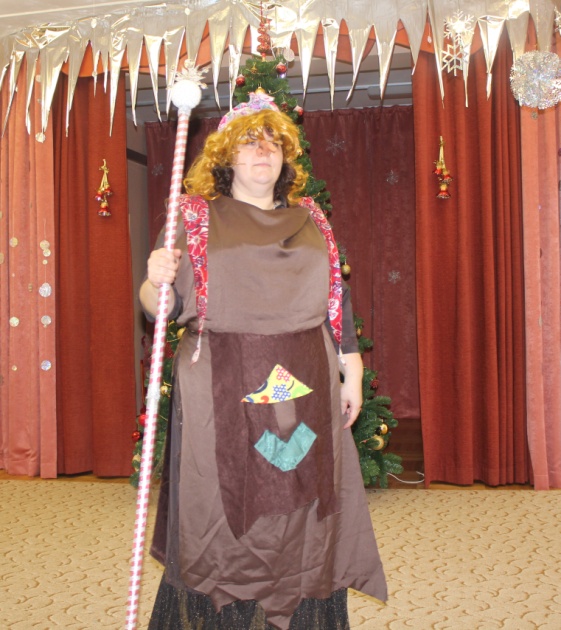  Баба Яга:	 Скорей отсюда вы бегите, носы и уши берегите.Не будет праздника у вас: гостей встречаю я сейчас.Снегурка взаперти сидит, а Дед Мороз под елкой спит.Заколдовала я его. Кого вы ждете, что сидите? Быстрее ноги уносите.Ведущий (обращается к детям). Что же делать, как же быть? Нужно бабку проучить.Это сделает одна, лишь красавица- Зима.Вы, ребятки, выручайте, злую бабку заболтайтеА я сейчас  пошлю зайчика с телеграммой о помощи (уходит и тут же возвращается)Ведущий: Ладно, Бабусенька Ягусенька, мы уйдем, но только если отгадаешь наши загадки.Баба-Яга: Ничего проще не бывает, загадывайте, сейчас я их быстро разгадаю.Ребенок:       Смело в небе проплывает,Обгоняя птиц полет.Человек им управляетЧто такое?Баба-Яга: Так это-же я – красавица в ступе лечу.Ребенок: Нет, это самолет.Ребенок:       Нет, напрасно мы решилиПрокатить кота в машине:Кот кататься не привык-Опрокинул….Баба-Яга:     Так это моя избушка на курьих ножках!Ребенок: Нет, это грузовикБаба Яга: Ну что же это такое, я одна, а вас много. Нечестно. А теперь пришла пораМне вам загадки загадывать (со злобой) Я такие загадки знаю. В жизни не отгадаете. Загадка первая: косолапые ноги, зиму спит в берлоге.Догадайтесь и ответьте, кто же это?Дети: МедведьБаба Яга: Ух, отгадали! Ну, вот вторую, точно, не разгадаете.Хитрая плутовка. Рыжая головкаХвост пушистый - краса. Кто же это?Дети: Лиса.Баба Яга: Ладно. Ладно, вы вот эту попробуйте отгадать, самую трудную.На ветке не птичка. Зверек – невеличка,Мех теплый, как грелка. Кто это?Дети: БелкаБаба Яга: Ух, какие, все загадки отгадали. Есть у меня посох. Не простой. Сюрприз он сделает любой.Ведущий (к детям) Но в злые руки попадет-Беду он тут же принесетБаба яга. Мне посох волшебный игру подсказал. Сейчас-сейчас у меня все получится и все подарки мне достанутся. Я с вами поиграю в снежки, а правила такие. Вы становитесь в кружок, я в серединке. Бросайте мне снежки. Сколько я снежков поймаю, столько детей выйдет из зала.Игра в снежки (ни одного не ловит) Дети садятся на стульчикиБаба Яга: (накидывается на посох) Что за посох, дурацкую игру придумал.Гаснет  свет, звучит музыка. Баба Яга прячется за елку. В зал входит Зима.Зима: Я – Зима студеная, вьюжная, с ледяным ветром дружная.Вы меня на елку звали? Вот и я сама.С вьюгой, снегом и ветрами, русская зима!Я покрыла поле снегом, снег на ветки лег.Пруд и речку заковала я под крепкий лед.Тех, кто деток обижает, заморожу я:Зла не любит, пусть все знают, русская зима.Баба-Яга(жалобно): Ой, не надо, пожалейте,Мне, пожалуйста, поверьте.Ведь в душе я очень добрая,Только с виду очень злобная.Я буду делать только добрые делаЗабуду злые волшебства.(отдает зиме посох)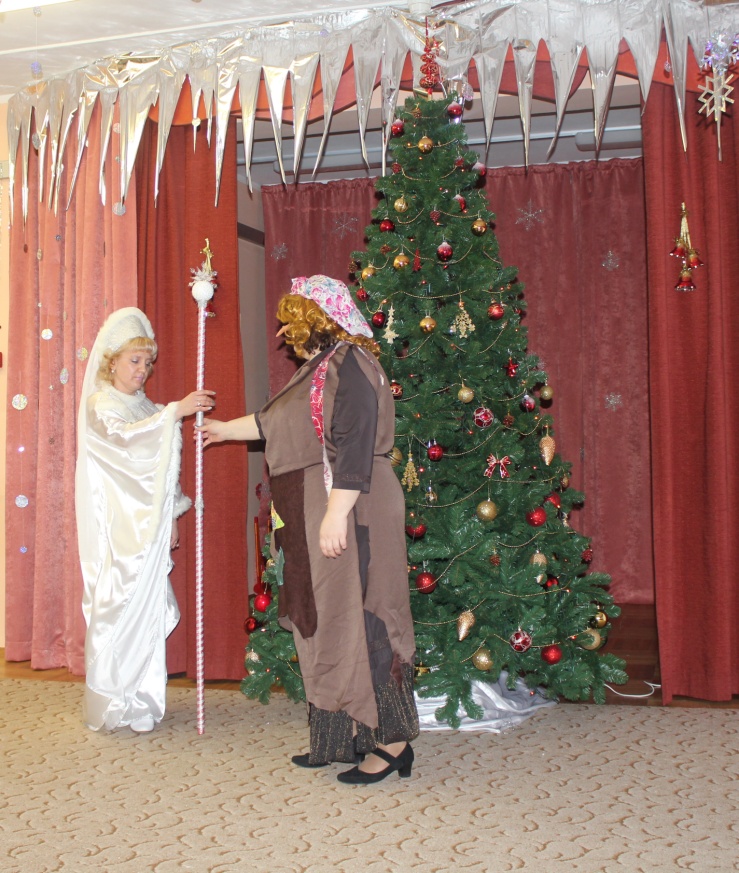 Зима (обращается к детям) Поверим ребята?Дети. Да!Баба-Яга: Ой, спасибо, ребята, теперь добрей я буду. Я просто так хотела к вам на праздник попасть. А то ко мне никто почти не приходит, я все одна-одинешенька.Ведущая: Раз ты теперь добрая, оставайся с нами на праздник новогодний.Баба-Яга: Ой, вы меня приглашаете к себе на праздник?Дети: Да!Баба-Яга: Ну, тогда я вам тоже подарок сделаю. Станцую с ребятками.ПЕСНЯ-танец «Бабка Ежка»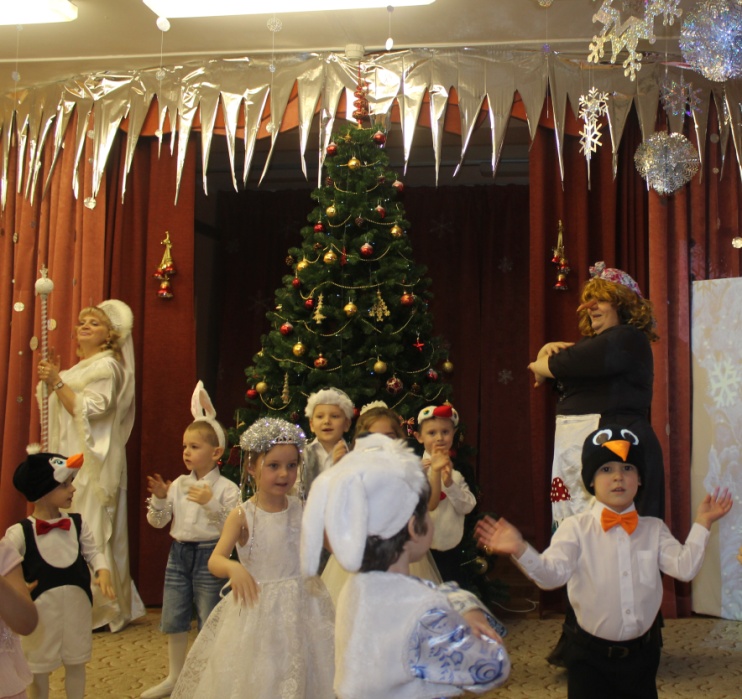 Ведущая: Какой озорной танец вы станцевали.Баба-Яга: Я ж исправляюсь, стараюсь.Зима: А теперь пора Снегурочку и деда Мороза встречатьВедущая: Хотим с ребятами, чтоб в зале Снегурочка с Дедом Морозом появились (Зима стучит посохом)Под музыку в зал входят Дед Мороз и Снегурочка. Идут по кругу, здороваются с детьми, гостями.Снегурочка и Дед Мороз: Здравствуйте, ребята, гости дорогие. Здравствуй Зимушка-зимаЗима: И вам здоровья пожелаю. Вот пришлось на праздник в детский сад идти, чтобы злую Бабку Ягу в добрую превратить.Баба-Яга: Я теперь не буду злые дела делать, только добрые. Меня ребятки на праздник пригласили.Зима: Посох твой тебе отдаю,  до свиданья говорю.Мне пора метель будить и дороги заносить.(уходит)Дед Мороз: С Новым годом! Снегурочка: С Новым Годом,  поздравляем всех друзей!Дед Мороз: Был у вас я год назад,Снова вас я видеть рад. Подросли, большими стали. А меня-то вы узнали? (-Да!)Становитесь-ка, ребята, поскорее в хоровод.Песней, пляской и весельем встретим с вами Новый год!Дед Мороз – гость наш новогодний (хоровод) Игра «Ходим кругом друг за другом»Снегурочка: Меня все звери знают. Снегурочкой зовут.Со мной они играют и песенки поют.Вот повеял ветерок, холодом пахнуло.Словно снежная зима рукавом махнула.Полетели с высоты белые пушинки,На деревья и кусты сыплются снежинки. ТАНЕЦ СНЕЖИНОК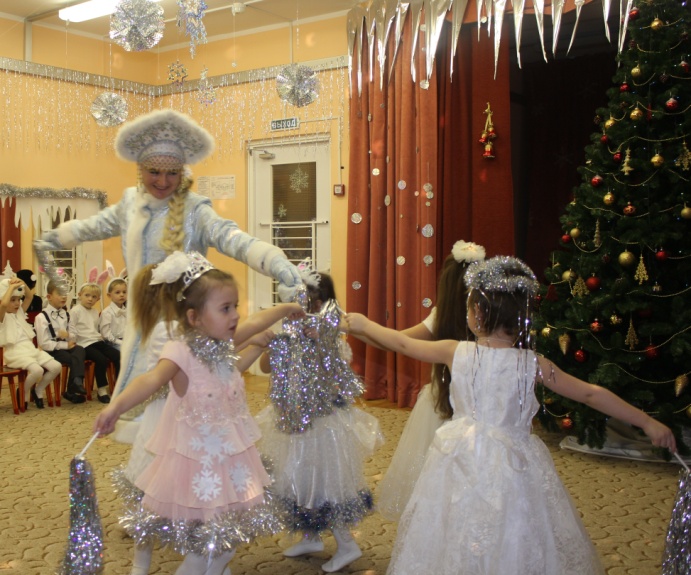 Дед Мороз: Устал я что-то сегодня.Снегурочка: Дедушка Мороз, а ты садись, посиди на стульчике и послушай, какие стихи наши дети знают про Новый год.Чтение стихов.Дед Мороз: Молодцы! Хорошо стихи читаете! Теперь я буду вам загадки загадывать! Ушки длинные торчат, Лапки белые дрожат. Кто же это? Угадай-ка, Это наш трусишка….(Зайка!) Заяц: Зайцы, братцы, надо собираться!ТАНЕЦ ЗАЙЦЕВ.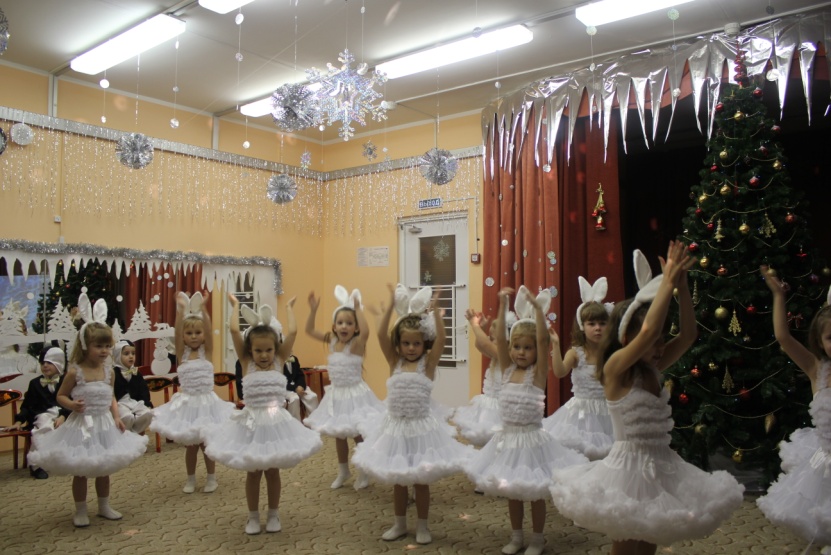 Снегурочка: Чтоб никто не хмурил глазки,                             Начинайте игры, пляски.                             Становитесь в хоровод,                             Дружно встретим Новый год!НОВОГОДНИЙ ХОРОВОД «Новогодняя» А.ФилиппенкоСнегурочка: Ай, да песня! Как чудесна!Дед Мороз. Вот спасибо вам, друзья, позабавили меня! А давайте поиграем с вами в игру «Не шевелись»Снегурочка: А правила такие – пока музыка играет, все ребята пляшут. А как перестает играть – каждый придумывает ледяную фигуру. Но самое главное, чтобы никто не шевелился. А то Дед Мороз заморозит. Заморозишь, Дедушка?Дед Мороз: Конечно, заморожу. Я люблю только ледяные фигуры.Игра «Не шевелись» Садятся на места.Снегурочка: Какие вы молодцы, какие фигуры волшебные придумали. Баба-Яга: Дед МорозВедущий: Дети! Дед Мороз Возле ёлочки плясал? Все: Плясал Ведущий: Песни пел, с детьми играл? Все: Играл!Ведущий: Что ещё он позабыл? Все: Подарки!Дед Мороз. Да! Сейчас, сейчас! Я их нёс, припоминаю…Куда дел мешок, не знаю! Или под ёлку положил? (смотрит под ёлкой)Нет, не помню, позабыл…Ведущий: Дедушка, как же так? Ребятишки подарков ждут!Баба-Яга: Ой, я ведь теперь добрая. Помогу я тебе, Дедушка Мороз. Есть у меня комочек волшебный. Он дорогу к подаркам и укажет. (Дед Мороз, Снегурочка и Баба Яга катят ком мимо детей, вокруг ёлки, подкатывает к снежному сугробу, где прятаны подарки)Дед Мороз. Нашёл, нашёл, вот они, подарки! (Д.М., Снегурочка и Баба Яга раздают подарки детям) Дед Мороз предлагает сфотографироваться.Ведущая: У нарядной елки пела детвора! Но прощаться с вами нам пришла пора.Снегурочка. До свиданья, дети, веселых вам потех!Дед Мороз. До свиданья, мамы, папы...Все вместе. С Новым годом всех!Звучит музыка, Дед Мороз, Снегурочка, Баба Яга уходят. Дети прощаются с ними.Ведущий.К нам на праздник через годДед Мороз опять придет!А сейчас пришла пораРасходиться, детвора.До свидания!ВЗРОСЛЫЕ: Дед Мороз, Снегурочка, Зима, Баба-Яга.